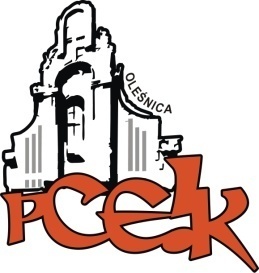 Z a p r a s z a m ydyrektorów ubiegających się o awans na stopień nauczyciela dyplomowanego na warsztaty:
Dyrektor jako autor własnego rozwoju w procesie awansu zawodowego na stopień nauczyciela dyplomowanego.KOD: W17Termin:  termin warsztatów zostanie ustalony po zebraniu się grupy	   Zapraszamy również na konsultacje indywidualne lub grupoweCzas trwania:  4 godziny dydaktyczne Osoba prowadząca:  Małgorzata Kinstler , edukator, wieloletni doradca metodyczny,  ekspert MEN ds. awansu zawodowego nauczycieli.Cele główne: Pomoc dyrektorom w realizacji zadań zaplanowanych na czas realizacji stażu w procesie awansu na stopień nauczyciela dyplomowanego.Cele szczegółowe: Uczestnik szkolenia będzie wiedział:- jak napisać sprawozdanie ?- jak dokonać opisu i analizy przypadku;- jak dokumentować  własną aktywność za okres stażu?- czym różni się dokumentacja dyrektora placówki od dokumentacji nauczyciela.Zagadnienia:-  awans zawodowy w prawie oświatowym-  analiza dokumentacji z przebiegu stażu-  praca komisji kwalifikacyjnej ;-  jak podsumować okres stażu i z sukcesem go zakończyć.Osoby zainteresowane udziałem w formie doskonalenia prosimy o przesyłanie zgłoszeń do 28.02.2017 r. Zgłoszenie na szkolenie następuje poprzez wypełnienie formularza (załączonego do zaproszenia) i przesłanie go pocztą mailową do PCEiK. Ponadto przyjmujemy telefoniczne zgłoszenia na szkolenia. W przypadku korzystania z kontaktu telefonicznego konieczne jest wypełnienie formularza zgłoszenia w dniu rozpoczęcia szkolenia. 
Odpłatność:nauczyciele z placówek oświatowych prowadzonych przez Miasta i Gminy, które podpisały z PCEiK porozumienie dotyczące doskonalenia zawodowego nauczycieli na 2017 rok oraz z placówek prowadzonych przez Starostwo Powiatowe w Oleśnicy – 10 złnauczyciele z placówek oświatowych prowadzonych przez Miasta i Gminy, które nie podpisały z PCEiK porozumienia dotyczącego doskonalenia zawodowego nauczycieli na 2017 rok  – 30 złWpłaty na konto bankowe Numer konta: 26 9584 0008 2001 0011 4736 0005Rezygnacja z udziału w formie doskonalenia musi nastąpić w formie pisemnej faxem na numer: 071 314 01 72, najpóźniej na 3 dni robocze przed rozpoczęciem szkolenia. Rezygnacja w terminie późniejszym wiąże się z koniecznością pokrycia kosztów organizacyjnych w wysokości 50%. Nieobecność na szkoleniu lub konferencji nie zwalnia z dokonania opłaty.